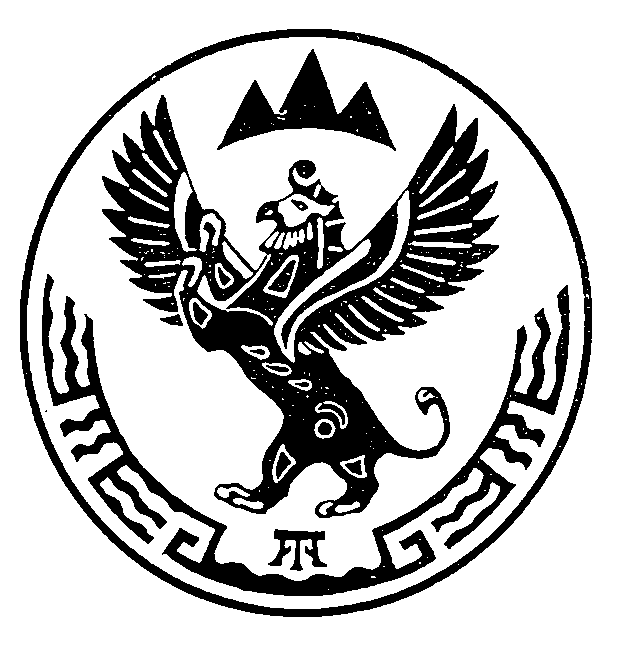 Об утверждении плана проведения плановых проверок соблюдения трудового законодательства и иных нормативных правовых актов, содержащих нормы трудового права, в государственных учреждениях Республики Алтай подведомственных Министерству природных ресурсов, экологии и туризма Республики Алтай на 2022 год В соответствии со статьей 3  Закона Республики Алтай от 19.12.2014 года № 90–РЗ «О ведомственном контроле за соблюдением трудового законодательства и иных нормативных правовых актов, содержащих нормы трудового права в Республике Алтай», руководствуясь Положением о Министерстве природных ресурсов, экологии и туризма Республики Алтай, утвержденное постановлением Правительства Республики Алтай от 21 мая 2015 года № 135,приказываю:1. Утвердить прилагаемый план проведения плановых проверок соблюдения трудового законодательства и иных нормативных правовых актов, содержащих нормы трудового права, в государственных учреждениях Республики Алтай подведомственных Министерству природных ресурсов, экологии и туризма Республики Алтай на 2022 год.2. Контроль за исполнением настоящего Приказа оставляю за собой.Министр природных ресурсов,экологии и туризма Республики Алтай                                        Е.О.Поварова Червячук Людмила Николаевна, административно- правовой отдел, специалист - эксперт, (38822) 67195, forest04_ok@mail.ruУТВЕРЖДЕНприказом Министерства природных ресурсов,экологии и туризма Республики Алтай от _______2021 года № ____ПЛАНпроведения плановых проверок соблюдения трудового законодательства и иных нормативных правовых актов, содержащих нормы трудового права,в государственных учреждениях Республики Алтай, подведомственных Министерству природных ресурсов, экологии туризма Республики Алтай на 2022 годМИНИСТЕРСТВО ПРИРОДНЫХ РЕСУРСОВ,ЭКОЛОГИИ И ТУРИЗМА РЕСПУБЛИКИ АЛТАЙ(Минприроды РА)МИНИСТЕРСТВО ПРИРОДНЫХ РЕСУРСОВ,ЭКОЛОГИИ И ТУРИЗМА РЕСПУБЛИКИ АЛТАЙ(Минприроды РА)МИНИСТЕРСТВО ПРИРОДНЫХ РЕСУРСОВ,ЭКОЛОГИИ И ТУРИЗМА РЕСПУБЛИКИ АЛТАЙ(Минприроды РА)АЛТАЙ РЕСПУБЛИКАНЫҤАР-БӰТКЕН БАЙЛЫКТАР, ЭКОЛОГИЯ ЛА ТУРИЗИМ МИНИСТЕРСТВОЗЫ(АР Минарбӱткен)АЛТАЙ РЕСПУБЛИКАНЫҤАР-БӰТКЕН БАЙЛЫКТАР, ЭКОЛОГИЯ ЛА ТУРИЗИМ МИНИСТЕРСТВОЗЫ(АР Минарбӱткен)АЛТАЙ РЕСПУБЛИКАНЫҤАР-БӰТКЕН БАЙЛЫКТАР, ЭКОЛОГИЯ ЛА ТУРИЗИМ МИНИСТЕРСТВОЗЫ(АР Минарбӱткен)АЛТАЙ РЕСПУБЛИКАНЫҤАР-БӰТКЕН БАЙЛЫКТАР, ЭКОЛОГИЯ ЛА ТУРИЗИМ МИНИСТЕРСТВОЗЫ(АР Минарбӱткен)АЛТАЙ РЕСПУБЛИКАНЫҤАР-БӰТКЕН БАЙЛЫКТАР, ЭКОЛОГИЯ ЛА ТУРИЗИМ МИНИСТЕРСТВОЗЫ(АР Минарбӱткен)ПРИКАЗПРИКАЗПРИКАЗJAKAРУJAKAРУJAKAРУJAKAРУJAKAРУJAKAРУ«13» августа 2021 г.«13» августа 2021 г.№464464464г. Горно-Алтайскг. Горно-Алтайскг. Горно-Алтайскг. Горно-Алтайскг. Горно-Алтайскг. Горно-Алтайскг. Горно-Алтайскг. Горно-Алтайскг. Горно-Алтайскг. Горно-АлтайскНаименование учреждения в отношении которого планируется провести проверку (с указанием адреса местонахождения)ИНННаименование исполнительного органа государственной власти осуществляющего ведомственный контроль за соблюдением трудового законодательства и иных нормативных правовых актов, содержащих нормы трудового права   Предмет проверки Срок проведения проверки Казенное учреждение«Чемальское лесничество»649234,Республика Алтай, Чемальский район, с Чемал, ул. Советская д.142ДокументарнаяМинистерство природных ресурсов, экологии и туризма Республики АлтайОсуществление комплекса контрольных мероприятий, связанных с установлением соблюдения учреждением обязательных требований, содержащихся в Трудовом кодексе РФ и иных нормативных правовых актов, содержащих нормы трудового праваII кварталАвтономное учреждение «Чемал лес»649440,Республика Алтай, Чемальский район, с Чемал, ул. Чемальская, д.2ДокументарнаяМинистерство природных ресурсов, экологии и туризма Республики АлтайОсуществление комплекса контрольных мероприятий, связанных с установлением соблюдения учреждением обязательных требований, содержащихся в Трудовом кодексе РФ и иных нормативных правовых актов, содержащих нормы трудового праваII квартал